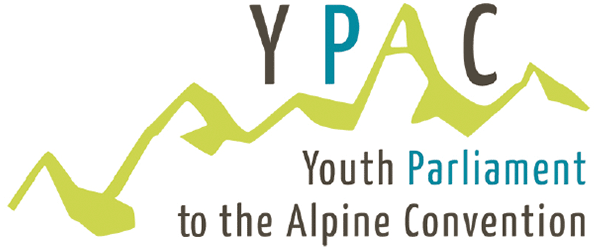 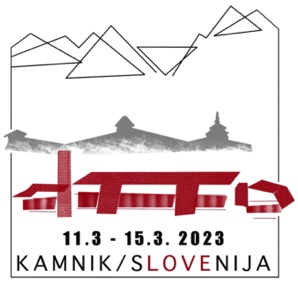 Bewerbung YPAC 2024 KamnikProtected Natural AreasVor- & NachnameKlasseStell dein bisheriges schulisches & außerschulisches Engagement darGib deinen schulischen Erfolg/Noten an
(gute Noten sind eine Grundvoraussetzung, um an YPAC aktiv mitzuarbeiten und in Folge auch dem Unterricht bei Bedarf fernzubleiben)EnglischGib deinen schulischen Erfolg/Noten an
(gute Noten sind eine Grundvoraussetzung, um an YPAC aktiv mitzuarbeiten und in Folge auch dem Unterricht bei Bedarf fernzubleiben)DeutschGib deinen schulischen Erfolg/Noten an
(gute Noten sind eine Grundvoraussetzung, um an YPAC aktiv mitzuarbeiten und in Folge auch dem Unterricht bei Bedarf fernzubleiben)Geographie/WirtschaftGib deinen schulischen Erfolg/Noten an
(gute Noten sind eine Grundvoraussetzung, um an YPAC aktiv mitzuarbeiten und in Folge auch dem Unterricht bei Bedarf fernzubleiben)Geschichte/PolitikFühre eventuelle schulische & außerschulische Zusatzqualifikationen anBeschreibe deine Bereitschaft, neben der schulischen Arbeit, dich bei YPAC einzubringenBeschreibe, wie du dich in Diskussionen einbringstArbeite deine Motivation zur Mitarbeit bei YPAC heraus (als Committee President, President, Delegate oder Press Member oder Platform Member)Hast du schon einmal bei einem YPAC teilgenommen. Falls ja, kannst du dir vorstellen, in einem Committee oder in der Press- und Social Media Gruppe  mitzuarbeiten (Beschreibung auf der YPAC-Webseite)Ergänzende BemerkungenInteresse für bestimmte Themen in den Committees (Erst- und Zweitwahl angeben) für das Umbrellatopic 2024 “Protected Natural Areas”

(for the different tasks see also the handbock under https://ypac.eu/handbook.html) Press GroupPublic RelationsCommittee 1: BiodiversityCommittee 2: Quality of lifeCommittee 3: Climate changeCommittee 4: Cultural heritagePress GroupPublic RelationsCommittee 1: BiodiversityCommittee 2: Quality of lifeCommittee 3: Climate changeCommittee 4: Cultural heritage